ev.č.: 23NT0211NABÍDKA PRO Nejvyšší soudNázev zakázky: Klimatizace budovy NS - záruční servisNabídku předkládá: XXXXXXXXXXXXXXV Brně dne: 27.10.2023Technika budov, s.r.o. | www.technikabudov.czStránka | 1 z 13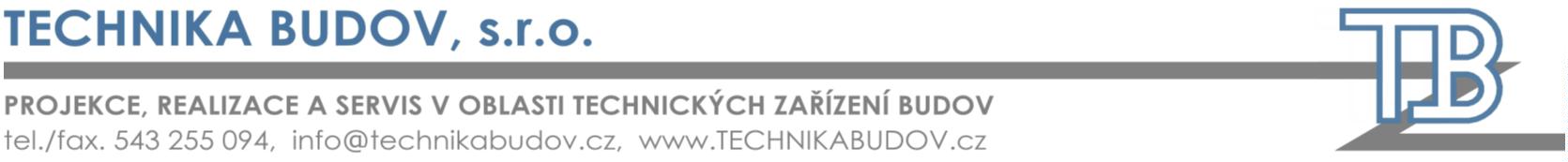 ev.č.: 23NT0211CENOVÁ NABÍDKANázev zakázky:Klimatizace budovy NS - záruční servisDodavatel:Určená pro:Nejvyšší soudTechnika budov, s.r.o.Křenová 42, Brno 60200IČO:OR:Burešova 571/20, Veveří, 602 00 BrnoIČO:607 118 25Krajský soud v BrněOddíl C, vložka 15659203 222 9319 / 080048510190-OR:-Bankovní spojení:Bankovní spojení:Vyřizuje:Mobil:Email:XXXXXXXXXXXXXXXXXXXXXXXXXXXXXXXXXXXXXXXXXXXXXXXKontakt: Roman KrupicaMobil:Email:XXXXXXXXXXXXXXXXXXXXXXXXXXXXXXXPodklady pro zpracování nabídky:Cenová nabídka je vyhotovena podle dodaných informací a dokumentace od objednatele.Objednatel si je vědom že neposkytnutí všech informací k řádnému provedení díla může mít zanásledek navýšení ceny díla.Předmět:Na základě Vaší poptávky Vám touto formou předkládáme cenovou nabídku na výše uvedenouzakázku.Položky:Jsou uvedeny v položkovém rozpočtu, který je součástí této cenové nabídky.Cena celkem: 75 298,20 Kč bez DPHV případě navýšení cen vstupního materiálu o více jak 5% bude nabídka upravena.Místo dodání:Je shodné s adresou objednateleSmluvní termíny:Platební podmínky:Vystavení faktury se splatností 30 dní ode dnevystavení proběhne na základě splnění prací,dodání dílů a materiálu, a následnémpodepsání předávacího protokolu oběmastranami.Datum vystavení nabídky:Platnost nabídky:27.10.202330 dníTermín dodání:Po doručení písemnéobjednávky a oboustranédohody objednatele azhotovitele.Záruční podmínky:Délka záruky na spotřební mat6 měsíců6 měsícůDélka záruky na servisní práceTechnika budov, s.r.o. | www.technikabudov.czStránka | 2 z 13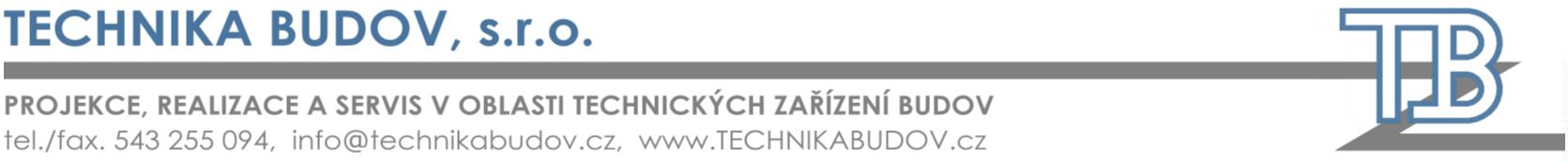 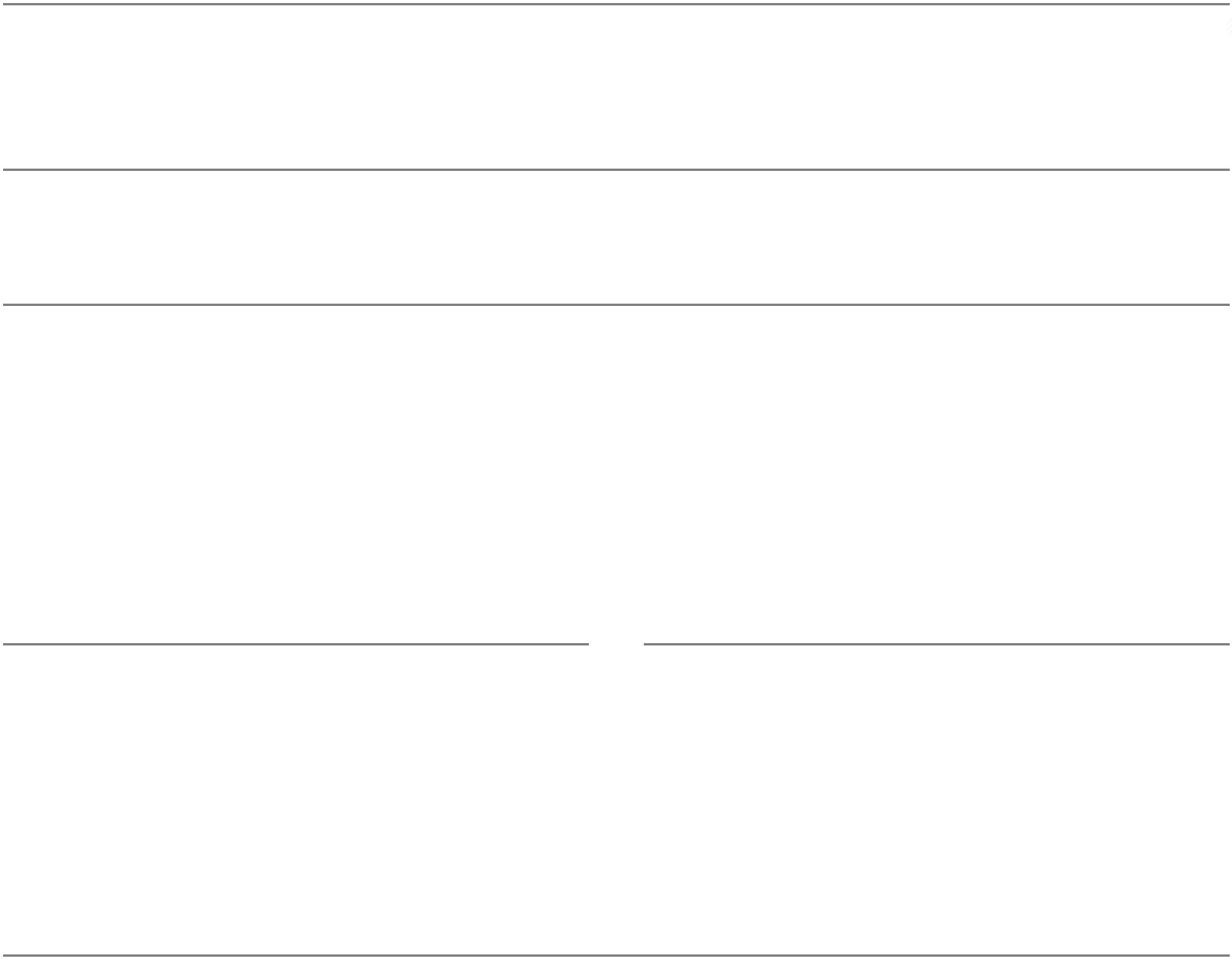 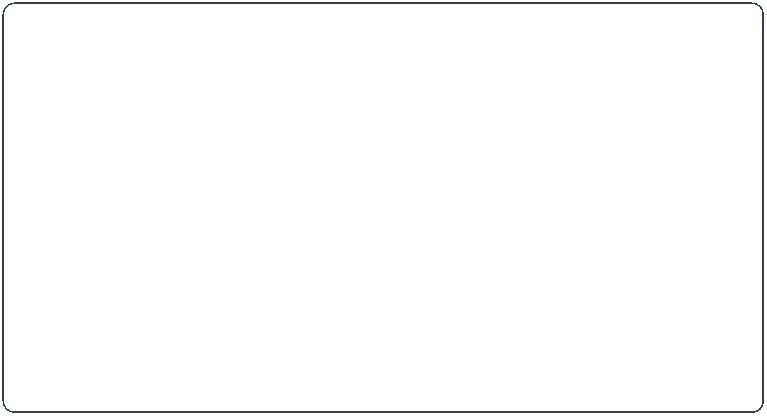 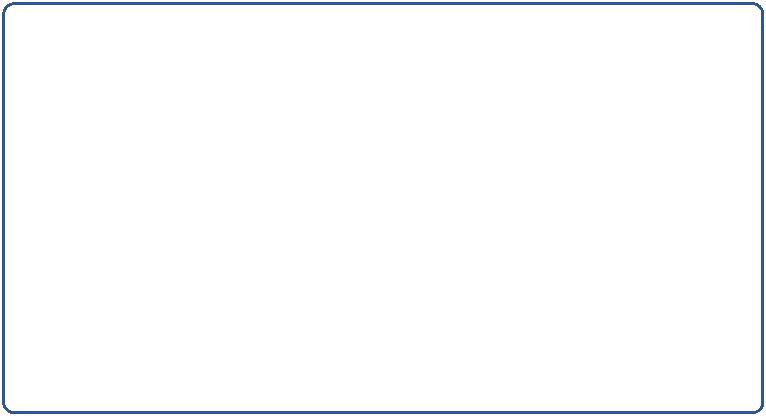 Přílohy:Příloha č. 1 - Položkový rozpočet k zakázce: Klimatizace budovy NS - záruční servisPoznámky:Cenová nabídka nepředpokládá:-práce v nočních hodinách, o sobotách, nedělích, státních svátcích a mimo pracovní dobu (tj. od7:00 do 7:00). Pokud se objednatel nedohodne se zhotovitelem předem.cestovní náklady na zbytečné výjezdy (např. není-li umožněno provést servis v rozsahu, který byldohodnut předem).1----čekání z důvodu nepřipravenosti ze strany objednatele.zajišťování přístupu do jednotlivých místností.v případě přerušení dohodnutých servisních prací, např. z důvodu nepřipravenosti, zahájí dodavatelsvé práce opět na základě písemné dohody. Dále objednatel informuje dodavate o připravenostinejméně 14 dnů předem.Pro objednání, prosím, vyplňte objednávku níže a zašlete zpět emailem nebo poštou.Vypracoval:JMÉNO:PODPIS/RAZÍTKO:XXXXXXXXXXXXXXTELEFON:(+420) XXXXXXXXXEMAIL:XXXXXXXXXXXXXXXXXXXXXTechnika budov, s.r.o. | www.technikabudov.czStránka | 3 z 13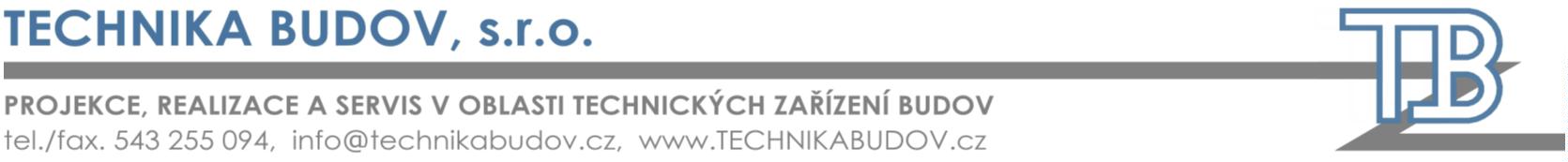 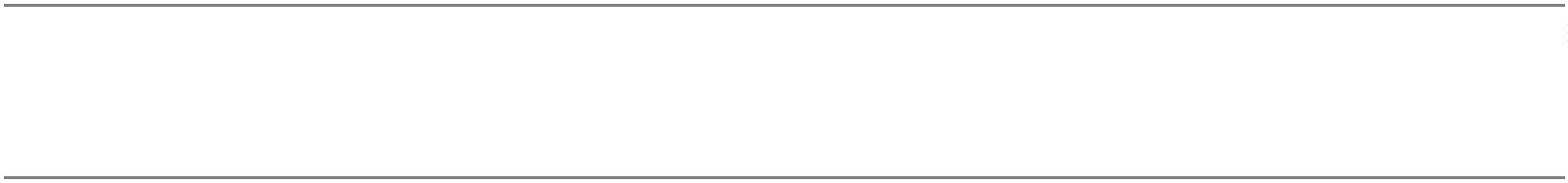 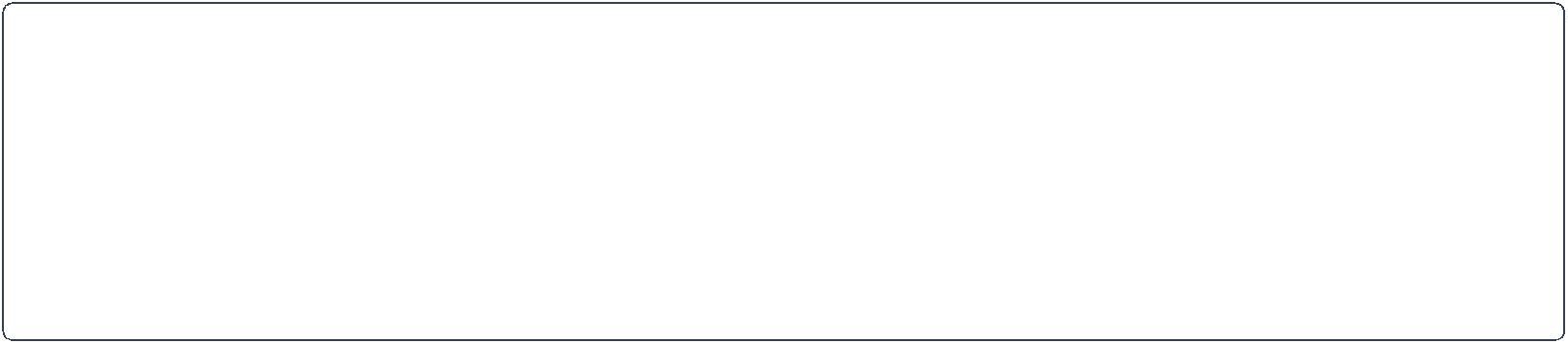 ev. č.: 23NT0211Příloha č. 1 - Položkový rozpočet k zakázce: Klimatizace budovy NS - záruční servisZařízeníPozicePopis položkyMJMn.Četnost ročněSpotřební materiálServisní práceCelkemVZTZařízení č. 1 - Přímé chlazení místností v 7.NP - centrální část - 1.etapaVenkovní kondenzační jednotka mini VRF, 2-trubková, 2-ventilátorová, Qch=40,0 kW, Qt=45,0kW, m=162 kg, chladivo R410A, D+M1,0074,20 Kč259,80 Kč334,00 Kč1.01ks1Lp(1m)=62,0 dB(A), EER=3,78, COP=4,55, SEER/SCOP dle certifikace Eurovent (měřeno pronon-ducted jednotky) = 7,41/4,15,včetně ModBus adaptéru, včetně 60 m stíněného kabelu J-Y(ST)Y 2x2x0,8, včetně tlumícíchpodložek z rýhované gumy,včetně propojení ModBus adaptéru s převodníkem ModBus/Amit kabelem J-Y(ST)Y 2x2x0,8včetně dopravy kondenzační jednotky na střechu jeřábemViz výkres číslo: D2.01.01-109 Půdorys a pohledy střechaVnitřní nástěnná jednotka systému VRF s funkcí bezprůvanového chlazení, Qch=2,8 kW,Qt=3,2 kW, m=9,5 kg, chladivo R410A, D+MLp(1m)=34 dB(A) při vysových otáčkách ventilátoru, Lp(1m)=26 dB(A) při zapnuté funkcibezprůvanového chlazení,2,00104,00 Kč832,00 Kč519,60 Kč623,60 Kč11.02.03ksks11včetně modulu okenního kontaktu, včetně infaraovladače a infrapřijímače, při instalacibude aktivován autorestartViz výkres číslo: D2.01.01-108 Půdorys 7.NPVnitřní nástěnná jednotka systému VRF s funkcí bezprůvanového chlazení, Qch=2,2 kW,Qt=2,5 kW, m=9,0 kg, chladivo R410A, D+M16,004 156,80 Kč4 988,80 KčLp(1m)=34 dB(A) při vysových otáčkách ventilátoru, Lp(1m)=27 dB(A) při zapnuté funkcibezprůvanového chlazení,včetně modulu okenního kontaktu, včetně infaraovladače a infrapřijímače, při instalacibude aktivován autorestartViz výkres číslo: D2.01.01-108 Půdorys 7.NPZařízení č. 2 - Přímé chlazení místností v 6.NP - centrální část - 1.etapaVenkovní kondenzační jednotka mini VRF, 2-trubková, 2-ventilátorová, Qch=40,0 kW, Qt=45,0kW, m=162 kg, chladivo R410A, D+M1,0074,20 Kč259,80 Kč334,00 Kč2.01ks1Lp(1m)=62,0 dB(A), EER=3,78, COP=4,55, SEER/SCOP dle certifikace Eurovent (měřeno pronon-ducted jednotky) = 7,41/4,15,včetně ModBus adaptéru, včetně 10 m stíněného kabelu J-Y(ST)Y 2x2x0,8, včetně tlumícíchpodložek z rýhované gumy,včetně propojení ModBus adaptéru s převodníkem ModBus/Amit kabelem J-Y(ST)Y 2x2x0,8včetně dopravy kondenzační jednotky na střechu jeřábemViz výkres číslo: D2.01.01-109 Půdorys a pohledy střechaVnitřní nástěnná jednotka systému VRF s funkcí bezprůvanového chlazení, Qch=3,6 kW,Qt=4,0 kW, m=9,5 kg, chladivo R410A, D+M2,00104,00 Kč519,60 Kč623,60 Kč2.02ks1Lp(1m)=40 dB(A) při vysových otáčkách ventilátoru, Lp(1m)=26 dB(A) při zapnuté funkcibezprůvanového chlazení,včetně modulu okenního kontaktu, včetně infaraovladače a infrapřijímače, při instalacibude aktivován autorestartViz výkres číslo: D2.01.01-107 Půdorys 6.NPVnitřní nástěnná jednotka systému VRF s funkcí bezprůvanového chlazení, Qch=2,2 kW,Qt=2,5 kW, m=9,0 kg, chladivo R410A, D+M16,00832,00 Kč4 156,80 Kč4 988,80 Kč2.03ks1Lp(1m)=34 dB(A) při vysových otáčkách ventilátoru, Lp(1m)=27 dB(A) při zapnuté funkcibezprůvanového chlazení,včetně modulu okenního kontaktu, včetně infaraovladače a infrapřijímače, při instalacibude aktivován autorestartViz výkres číslo: D2.01.01-107 Půdorys 6.NPTechnika budov, s.r.o. | www.technikabudov.czStránka | 4 z 13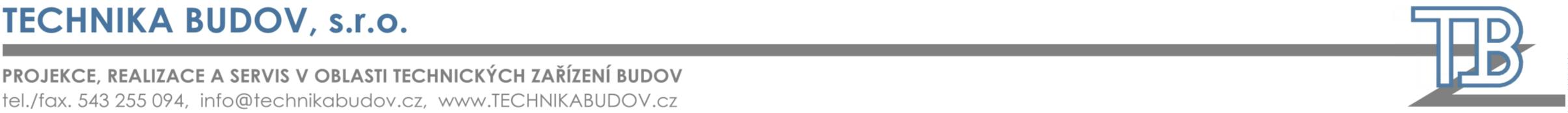 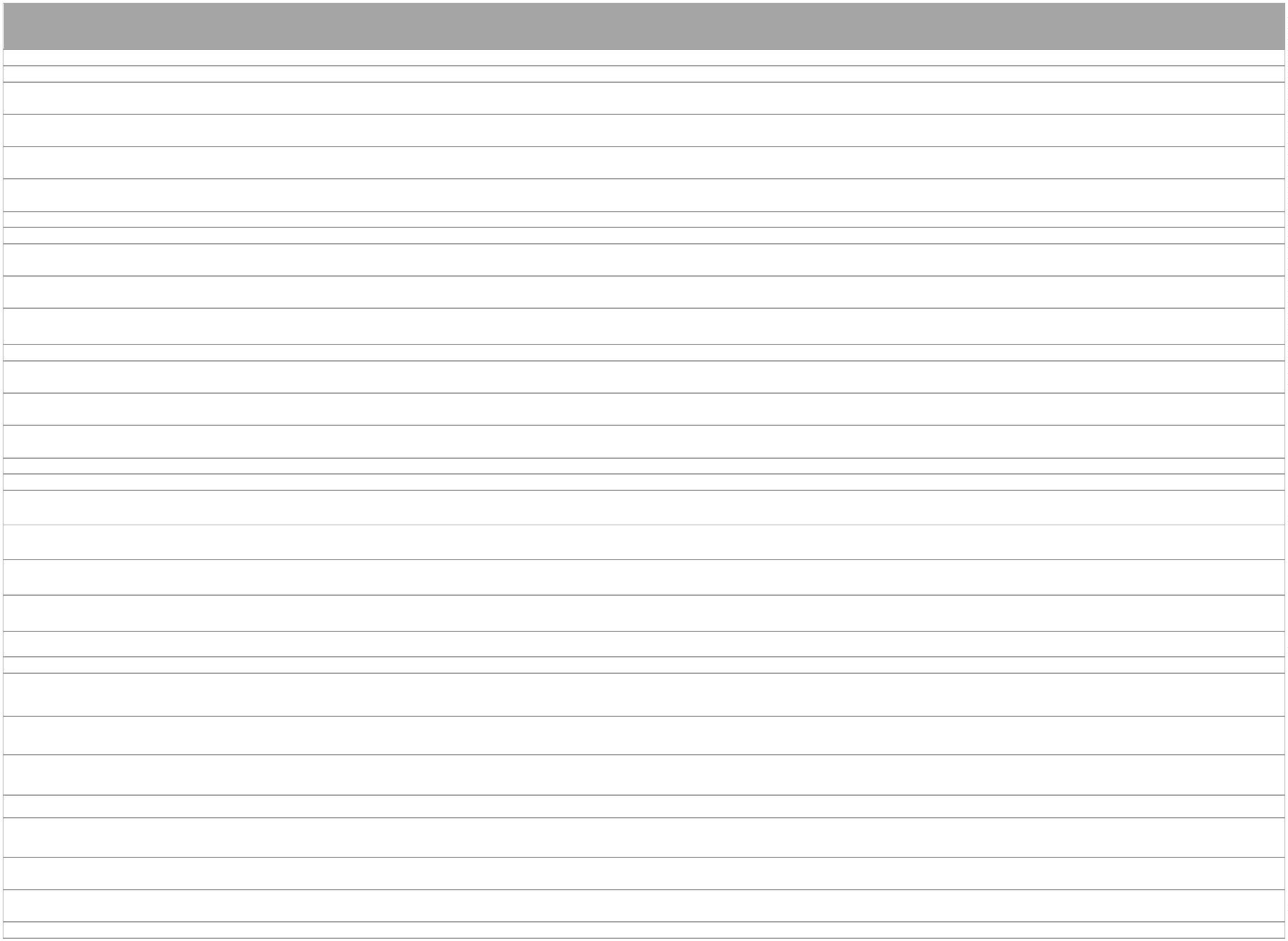 Zařízení č. 3 - Přímé chlazení místností v 5.NP - centrální část - 1.etapaVenkovní kondenzační jednotka mini VRF, 2-trubková, 2-ventilátorová, Qch=40,0 kW, Qt=45,0kW, m=162 kg, chladivo R410A, D+M1,0074,20 Kč259,80 Kč334,00 Kč3.01ks1Lp(1m)=62,0 dB(A), EER=3,78, COP=4,55, SEER/SCOP dle certifikace Eurovent (měřeno pronon-ducted jednotky) = 7,41/4,15,včetně ModBus adaptéru, včetně 10 m stíněného kabelu J-Y(ST)Y 2x2x0,8, včetně tlumícíchpodložek z rýhované gumy,včetně propojení ModBus adaptéru s převodníkem ModBus/Amit kabelem J-Y(ST)Y 2x2x0,8včetně dopravy kondenzační jednotky na střechu jeřábemViz výkres číslo: D2.01.01-109 Půdorys a pohledy střechaVnitřní nástěnná jednotka systému VRF s funkcí bezprůvanového chlazení, Qch=3,6 kW,Qt=4,0 kW, m=9,5 kg, chladivo R410A, D+MLp(1m)=40 dB(A) při vysových otáčkách ventilátoru, Lp(1m)=26 dB(A) při zapnuté funkcibezprůvanového chlazení,včetně modulu okenního kontaktu, včetně infaraovladače a infrapřijímače, při instalacibude aktivován autorestartViz výkres číslo: D2.01.01-106 Půdorys 5.NP2,00104,00 Kč884,00 Kč519,60 Kč623,60 Kč33.02.03ksks11Vnitřní nástěnná jednotka systému VRF s funkcí bezprůvanového chlazení, Qch=2,2 kW,Qt=2,5 kW, m=9,0 kg, chladivo R410A, D+M17,004 416,60 Kč5 300,60 KčLp(1m)=34 dB(A) při vysových otáčkách ventilátoru, Lp(1m)=27 dB(A) při zapnuté funkcibezprůvanového chlazení,včetně modulu okenního kontaktu, včetně infaraovladače a infrapřijímače, při instalacibude aktivován autorestartViz výkres číslo: D2.01.01-106 Půdorys 5.NPZařízení č. 4 - Přímé chlazení místností v 4.NP - centrální část - 1.etapaVenkovní kondenzační jednotka mini VRF, 2-trubková, 2-ventilátorová, Qch=40,0 kW, Qt=45,0kW, m=162 kg, chladivo R410A, D+M1,0074,20 Kč259,80 Kč334,00 Kč4.01ks1Lp(1m)=62,0 dB(A), EER=3,78, COP=4,55, SEER/SCOP dle certifikace Eurovent (měřeno pronon-ducted jednotky) = 7,41/4,15,včetně ModBus adaptéru, včetně 610 m stíněného kabelu J-Y(ST)Y 2x2x0,8, včetně tlumícíchpodložek z rýhované gumy,včetně propojení ModBus adaptéru s převodníkem ModBus/Amit kabelem J-Y(ST)Y 2x2x0,8včetně dopravy kondenzační jednotky na střechu jeřábemViz výkres číslo: D2.01.01-109 Půdorys a pohledy střechaVnitřní nástěnná jednotka systému VRF s funkcí bezprůvanového chlazení, Qch=4,5 kW,Qt=5,0 kW, m=12,0 kg, chladivo R410A, D+MLp(1m)=37 dB(A) při vysových otáčkách ventilátoru, Lp(1m)=29 dB(A) při zapnuté funkcibezprůvanového chlazení,včetně modulu okenního kontaktu, včetně infaraovladače a infrapřijímače, při instalacibude aktivován autorestartViz výkres číslo: D2.01.01-105 Půdorys 4.NPVnitřní nástěnná jednotka systému VRF s funkcí bezprůvanového chlazení, Qch=3,6 kW,Qt=4,0 kW, m=9,5 kg, chladivo R410A, D+MLp(1m)=40 dB(A) při vysových otáčkách ventilátoru, Lp(1m)=26 dB(A) při zapnuté funkcibezprůvanového chlazení,včetně modulu okenního kontaktu, včetně infaraovladače a infrapřijímače, při instalacibude aktivován autorestartViz výkres číslo: D2.01.01-105 Půdorys 4.NP1,00,0052,00 Kč208,00 Kč520,00 Kč259,80 Kč1 039,20 Kč2 598,00 Kč311,80 Kč1 247,20 Kč3 118,00 Kč444.02.03.04ksksks1114Vnitřní nástěnná jednotka systému VRF s funkcí bezprůvanového chlazení, Qch=2,2 kW,Qt=2,5 kW, m=9,0 kg, chladivo R410A, D+M10,00Lp(1m)=34 dB(A) při vysových otáčkách ventilátoru, Lp(1m)=27 dB(A) při zapnuté funkcibezprůvanového chlazení,včetně modulu okenního kontaktu, včetně infaraovladače a infrapřijímače, při instalacibude aktivován autorestartViz výkres číslo: D2.01.01-105 Půdorys 4.NPZařízení č. 5 - Přímé chlazení místností v 3.NP - centrální část - 1.etapaVenkovní kondenzační jednotka mini VRF, 2-trubková, 2-ventilátorová, Qch=40,0 kW, Qt=45,0kW, m=162 kg, chladivo R410A, D+M1,0074,20 Kč259,80 Kč334,00 Kč5.01ks1Technika budov, s.r.o. | www.technikabudov.czStránka | 5 z 13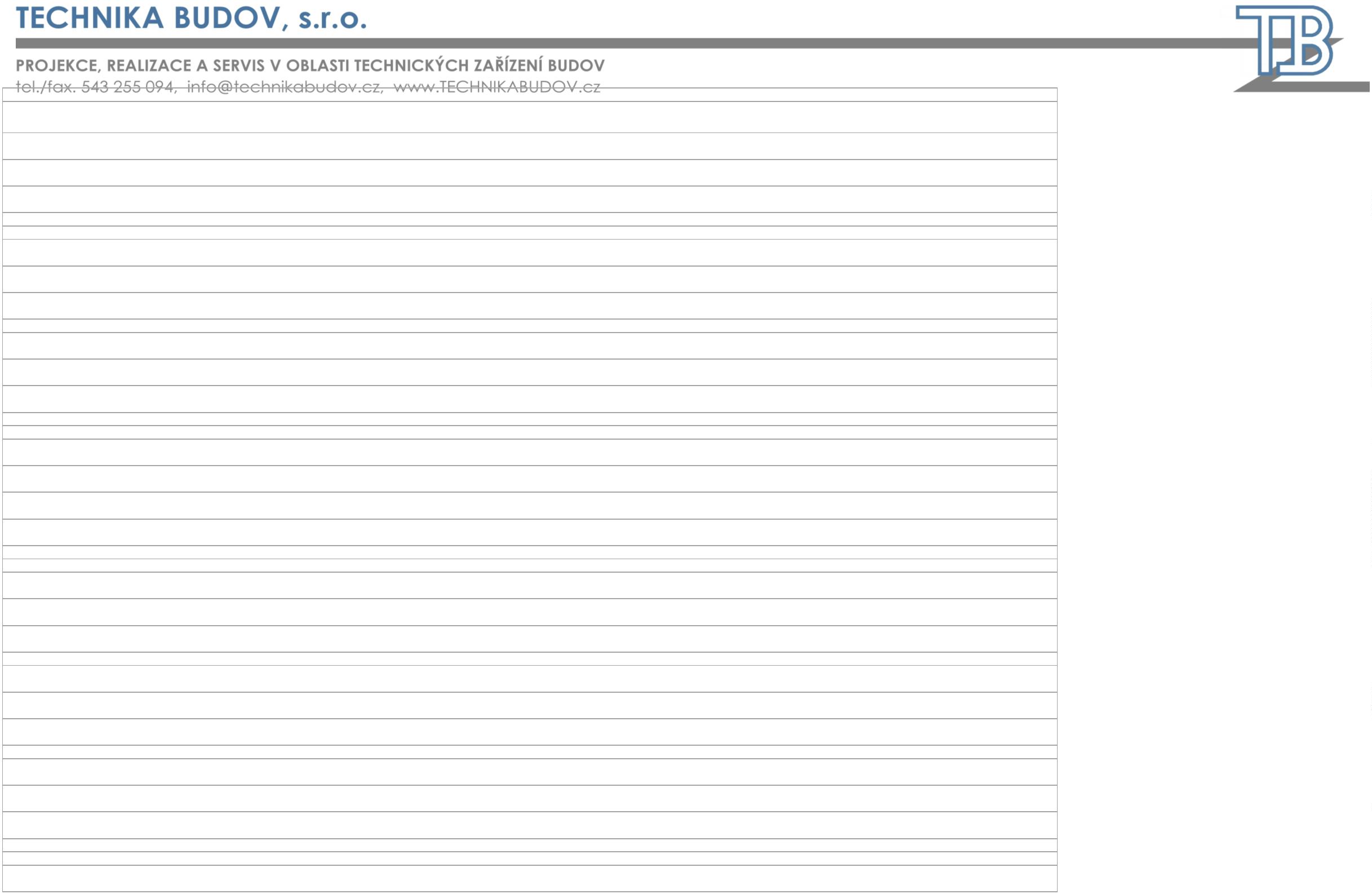 Lp(1m)=62,0 dB(A), EER=3,78, COP=4,55, SEER/SCOP dle certifikace Eurovent (měřeno pronon-ducted jednotky) = 7,41/4,15,včetně ModBus adaptéru, včetně 10 m stíněného kabelu J-Y(ST)Y 2x2x0,8, včetně tlumícíchpodložek z rýhované gumy,včetně propojení ModBus adaptéru s převodníkem ModBus/Amit kabelem J-Y(ST)Y 2x2x0,8včetně dopravy kondenzační jednotky na střechu jeřábemViz výkres číslo: D2.01.01-109 Půdorys a pohledy střechaVnitřní nástěnná jednotka systému VRF s funkcí bezprůvanového chlazení, Qch=5,6 kW,Qt=6,3 kW, m=12,0 kg, chladivo R410A, D+MLp(1m)=40 dB(A) při vysových otáčkách ventilátoru, Lp(1m)=29 dB(A) při zapnuté funkcibezprůvanového chlazení,včetně modulu okenního kontaktu, včetně infaraovladače a infrapřijímače, při instalacibude aktivován autorestartViz výkres číslo: D2.01.01-104 Půdorys 3.NPVnitřní nástěnná jednotka systému VRF s funkcí bezprůvanového chlazení, Qch=3,6 kW,Qt=4,0 kW, m=9,5 kg, chladivo R410A, D+MLp(1m)=40 dB(A) při vysových otáčkách ventilátoru, Lp(1m)=26 dB(A) při zapnuté funkcibezprůvanového chlazení,včetně modulu okenního kontaktu, včetně infaraovladače a infrapřijímače, při instalacibude aktivován autorestartViz výkres číslo: D2.01.01-104 Půdorys 3.NP239,00,00,00104,00 Kč156,00 Kč468,00 Kč519,60 Kč779,40 Kč623,60 Kč935,40 Kč555.02.03.04ksksks111Vnitřní nástěnná jednotka systému VRF s funkcí bezprůvanového chlazení, Qch=2,2 kW,Qt=2,5 kW, m=9,0 kg, chladivo R410A, D+M2 338,20 Kč2 806,20 KčLp(1m)=34 dB(A) při vysových otáčkách ventilátoru, Lp(1m)=27 dB(A) při zapnuté funkcibezprůvanového chlazení,včetně modulu okenního kontaktu, včetně infaraovladače a infrapřijímače, při instalacibude aktivován autorestartViz výkres číslo: D2.01.01-104 Půdorys 3.NPZařízení č. 6 - Přímé chlazení místností v 1.NP a 2.NP - centrální část - 1.etapaVenkovní kondenzační jednotka mini VRF, 2-trubková, 2-ventilátorová, Qch=40,0 kW, Qt=45,0kW, m=162 kg, chladivo R410A, D+M1,0074,20 Kč259,80 Kč334,00 Kč6.01ks1Lp(1m)=62,0 dB(A), EER=3,78, COP=4,55, SEER/SCOP dle certifikace Eurovent (měřeno pronon-ducted jednotky) = 7,41/4,15,včetně ModBus adaptéru, včetně 10 m stíněného kabelu J-Y(ST)Y 2x2x0,8, včetně tlumícíchpodložek z rýhované gumy,včetně propojení ModBus adaptéru s převodníkem ModBus/Amit kabelem J-Y(ST)Y 2x2x0,8včetně dopravy kondenzační jednotky na střechu jeřábemViz výkres číslo: D2.01.01-109 Půdorys a pohledy střechaVnitřní nástěnná jednotka systému VRF s funkcí bezprůvanového chlazení, Qch=3,6 kW,Qt=4,0 kW, m=9,5 kg, chladivo R410A, D+MLp(1m)=40 dB(A) při vysových otáčkách ventilátoru, Lp(1m)=26 dB(A) při zapnuté funkcibezprůvanového chlazení,včetně modulu okenního kontaktu, včetně infaraovladače a infrapřijímače, při instalacibude aktivován autorestartViz výkres číslo: D2.01.01-102 Půdorys 1.NP, D2.01.01-103 Půdorys 2.NPVnitřní nástěnná jednotka systému VRF s funkcí bezprůvanového chlazení, Qch=2,2 kW,Qt=2,5 kW, m=9,0 kg, chladivo R410A, D+M5,00260,00 Kč572,00 Kč1 299,00 Kč2 857,80 Kč1 559,00 Kč3 429,80 Kč66.02.03ksks1111,00Lp(1m)=34 dB(A) při vysových otáčkách ventilátoru, Lp(1m)=27 dB(A) při zapnuté funkcibezprůvanového chlazení,včetně modulu okenního kontaktu, včetně infaraovladače a infrapřijímače, při instalacibude aktivován autorestartViz výkres číslo: D2.01.01-102 Půdorys 1.NP, D2.01.01-103 Půdorys 2.NPZařízení č. 7 - Přímé chlazení místností v 1.NP a 2.NP - centrální část - 1.etapaVenkovní kondenzační jednotka mini VRF, 2-trubková, 2-ventilátorová, Qch=33,5 kW, Qt=37,5kW, m=162 kg, chladivo R410A, D+M1,0074,20 Kč259,80 Kč334,00 Kč7.01ks1Lp(1m)=59,0 dB(A), EER=3,82, COP=4,79, SEER/SCOP dle certifikace Eurovent (měřeno pronon-ducted jednotky) = 7,45/4,25,včetně ModBus adaptéru, včetně 10 m stíněného kabelu J-Y(ST)Y 2x2x0,8, včetně tlumícíchpodložek z rýhované gumy,Technika budov, s.r.o. | www.technikabudov.czStránka | 6 z 13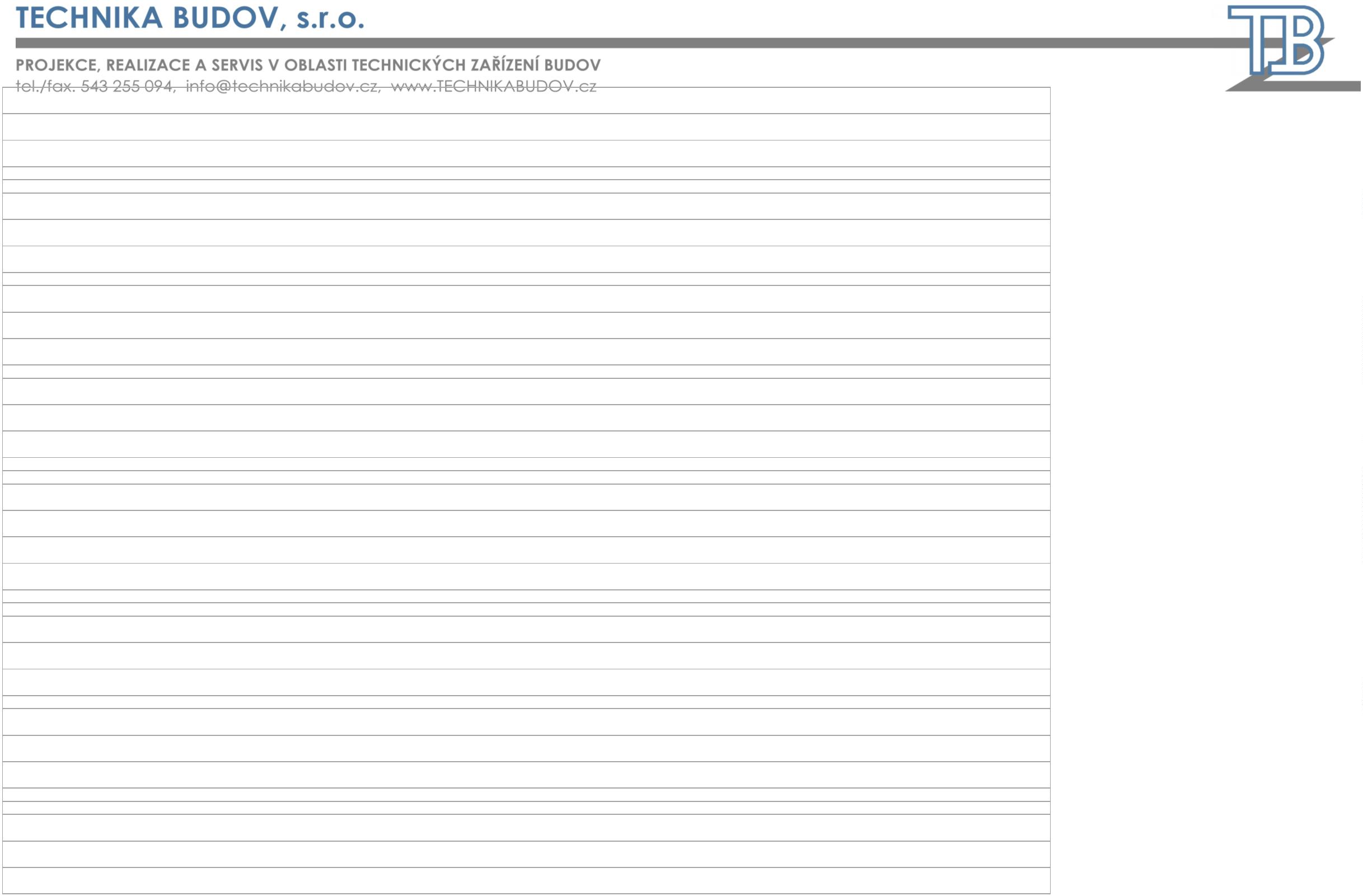 včetně propojení ModBus adaptéru s převodníkem ModBus/Amit kabelem J-Y(ST)Y 2x2x0,8včetně dopravy kondenzační jednotky na střechu jeřábemViz výkres číslo: D2.01.01-109 Půdorys a pohledy střechaVnitřní nástěnná jednotka systému VRF s funkcí bezprůvanového chlazení, Qch=3,6 kW,Qt=4,0 kW, m=9,5 kg, chladivo R410A, D+MLp(1m)=40 dB(A) při vysových otáčkách ventilátoru, Lp(1m)=26 dB(A) při zapnuté funkcibezprůvanového chlazení,včetně modulu okenního kontaktu, včetně infaraovladače a infrapřijímače, při instalacibude aktivován autorestartViz výkres číslo: D2.01.01-103 Půdorys 2.NPVnitřní nástěnná jednotka systému VRF s funkcí bezprůvanového chlazení, Qch=2,8 kW,Qt=3,2 kW, m=9,5 kg, chladivo R410A, D+MLp(1m)=34 dB(A) při vysových otáčkách ventilátoru, Lp(1m)=26 dB(A) při zapnuté funkcibezprůvanového chlazení,včetně modulu okenního kontaktu, včetně infaraovladače a infrapřijímače, při instalacibude aktivován autorestartViz výkres číslo: D2.01.01-102 Půdorys 1.NP11,00,0052,00 Kč52,00 Kč780,00 Kč259,80 Kč259,80 Kč311,80 Kč311,80 Kč777.02.03.04ksksks111Vnitřní nástěnná jednotka systému VRF s funkcí bezprůvanového chlazení, Qch=2,2 kW,Qt=2,5 kW, m=9,0 kg, chladivo R410A, D+M15,003 897,00 Kč4 677,00 KčLp(1m)=34 dB(A) při vysových otáčkách ventilátoru, Lp(1m)=27 dB(A) při zapnuté funkcibezprůvanového chlazení,včetně modulu okenního kontaktu, včetně infaraovladače a infrapřijímače, při instalacibude aktivován autorestartViz výkres číslo: D2.01.01-102 Půdorys 1.NP, D2.01.01-103 Půdorys 2.NPZařízení č. 8 - Přímé chlazení místností v 1.PP - centrální část - 1.etapaVenkovní kondenzační jednotka mini VRF, 2-trubková, 2-ventilátorová, Qch=22,4 kW, Qt=25,0kW, m=135 kg, chladivo R410A, D+M1,0074,20 Kč259,80 Kč334,00 Kč8.01ks1Lp(1m)=56,0 dB(A), EER=3,25, COP=5,86, SEER/SCOP dle certifikace Eurovent (měřeno pronon-ducted jednotky) = 8,10/4,60,včetně ModBus adaptéru, včetně 10 m stíněného kabelu J-Y(ST)Y 2x2x0,8, včetně tlumícíchpodložek z rýhované gumy,včetně propojení ModBus adaptéru s převodníkem ModBus/Amit kabelem J-Y(ST)Y 2x2x0,8včetně dopravy kondenzační jednotky na střechu jeřábemViz výkres číslo: D2.01.01-109 Půdorys a pohledy střechaVnitřní nástěnná jednotka systému VRF s funkcí bezprůvanového chlazení, Qch=3,6 kW,Qt=4,0 kW, m=9,5 kg, chladivo R410A, D+MLp(1m)=40 dB(A) při vysových otáčkách ventilátoru, Lp(1m)=26 dB(A) při zapnuté funkcibezprůvanového chlazení,včetně modulu okenního kontaktu, včetně infaraovladače a infrapřijímače, při instalacibude aktivován autorestartViz výkres číslo: D2.01.01-101 Půdorys 1.PPVnitřní nástěnná jednotka systému VRF s funkcí bezprůvanového chlazení, Qch=2,2 kW,Qt=2,5 kW, m=9,0 kg, chladivo R410A, D+MLp(1m)=34 dB(A) při vysových otáčkách ventilátoru, Lp(1m)=27 dB(A) při zapnuté funkcibezprůvanového chlazení,včetně modulu okenního kontaktu, včetně infaraovladače a infrapřijímače, při instalacibude aktivován autorestartViz výkres číslo: D2.01.01-101 Půdorys 1.PP1,00,0052,00 Kč259,80 Kč311,80 Kč88.02.03ksks1181416,00 Kč2 078,40 Kč2 494,40 KčZařízení č. 9 - Přímé chlazení místností v 6-7.NP - SV část - 2.etapaVenkovní kondenzační jednotka mini VRF, 2-trubková, 2-ventilátorová, Qch=33,5 kW, Qt=37,5kW, m=162 kg, chladivo R410A, D+M,0074,20 Kč259,80 Kč334,00 Kč9.01ks1Lp(1m)=59,0 dB(A), EER=3,82, COP=4,79, SEER/SCOP dle certifikace Eurovent (měřeno pronon-ducted jednotky) = 7,45/4,25,včetně ModBus adaptéru, včetně 80 m stíněného kabelu J-Y(ST)Y 2x2x0,8, včetně tlumícíchpodložek z rýhované gumy,včetně propojení ModBus adaptéru s převodníkem ModBus/Amit kabelem J-Y(ST)Y 2x2x0,8včetně dopravy kondenzační jednotky na střechu jeřábemViz výkres číslo: D2.01.01-109 Půdorys a pohledy střechaTechnika budov, s.r.o. | www.technikabudov.czStránka | 7 z 13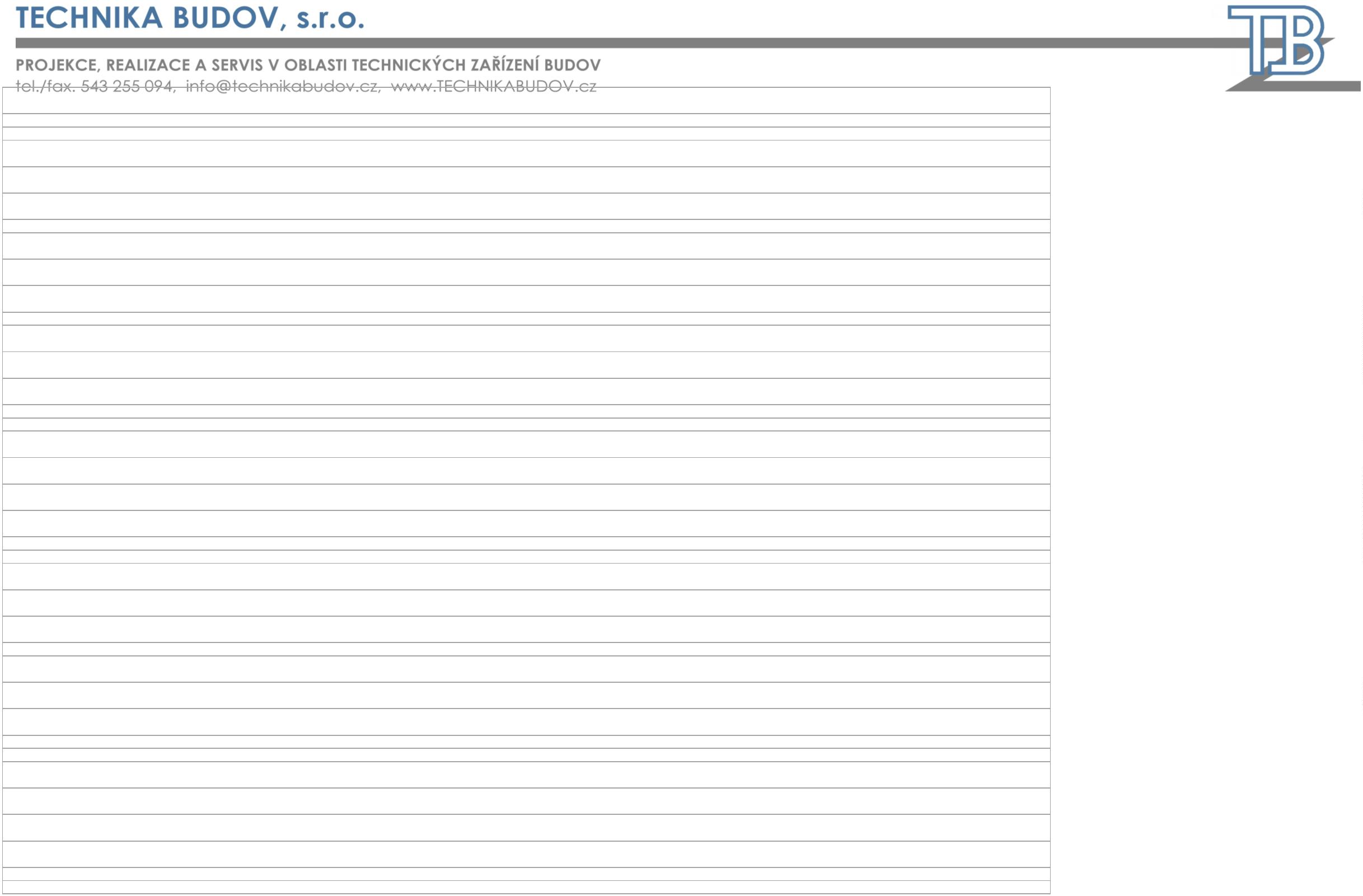 Vnitřní nástěnná jednotka systému VRF s funkcí bezprůvanového chlazení, Qch=3,6 kW,Qt=4,0 kW, m=9,5 kg, chladivo R410A, D+MLp(1m)=40 dB(A) při vysových otáčkách ventilátoru, Lp(1m)=26 dB(A) při zapnuté funkcibezprůvanového chlazení,včetně modulu okenního kontaktu, včetně infaraovladače a infrapřijímače, při instalacibude aktivován autorestartViz výkres číslo: D2.01.01-107 Půdorys 6.NP, D2.01.01-108 Půdorys 7.NPVnitřní nástěnná jednotka systému VRF s funkcí bezprůvanového chlazení, Qch=2,2 kW,Qt=2,5 kW, m=9,0 kg, chladivo R410A, D+M59,00,00260,00 Kč468,00 Kč1 299,00 Kč2 338,20 Kč1 559,00 Kč2 806,20 Kč99.02.03ksks11Lp(1m)=34 dB(A) při vysových otáčkách ventilátoru, Lp(1m)=27 dB(A) při zapnuté funkcibezprůvanového chlazení,včetně modulu okenního kontaktu, včetně infaraovladače a infrapřijímače, při instalacibude aktivován autorestartViz výkres číslo: D2.01.01-107 Půdorys 6.NP, D2.01.01-108 Půdorys 7.NPZařízení č. 10 - Přímé chlazení místností v 3-5.NP - SV část - 2.etapaVenkovní kondenzační jednotka mini VRF, 2-trubková, 2-ventilátorová, Qch=40,0 kW, Qt=45,0kW, m=162 kg, chladivo R410A, D+M1,0074,20 Kč259,80 Kč334,00 Kč10.01ks1Lp(1m)=62,0 dB(A), EER=3,78, COP=4,55, SEER/SCOP dle certifikace Eurovent (měřeno pronon-ducted jednotky) = 7,41/4,15,včetně ModBus adaptéru, včetně 10 m stíněného kabelu J-Y(ST)Y 2x2x0,8, včetně tlumícíchpodložek z rýhované gumy,včetně propojení ModBus adaptéru s převodníkem ModBus/Amit kabelem J-Y(ST)Y 2x2x0,8včetně dopravy kondenzační jednotky na střechu jeřábemViz výkres číslo: D2.01.01-109 Půdorys a pohledy střechaVnitřní nástěnná jednotka systému VRF s funkcí bezprůvanového chlazení, Qch=3,6 kW,Qt=4,0 kW, m=9,5 kg, chladivo R410A, D+M2,00104,00 Kč519,60 Kč623,60 Kč10.02ks1Lp(1m)=40 dB(A) při vysových otáčkách ventilátoru, Lp(1m)=26 dB(A) při zapnuté funkcibezprůvanového chlazení,včetně modulu okenního kontaktu, včetně infaraovladače a infrapřijímače, při instalacibude aktivován autorestartvčetně děleného čerpadla kondenzátu s polovodičovým bezpečnostním snímačem hladinyvody, D+Mrozměr částí čerpadla VxŠxD = 28x28x183 mm a 34x39x80 mm, napájení z modulu okenníhokontaktu v příslušné jednotce,čerpadlo bude umístěno ve vnitřní jednotceViz výkres číslo: D2.01.01-104 Půdorys 3.NP, D2.01.01-105 Půdorys 4.NPVnitřní nástěnná jednotka systému VRF s funkcí bezprůvanového chlazení, Qch=2,8 kW,Qt=3,2 kW, m=9,5 kg, chladivo R410A, D+M5,00260,00 Kč1 299,00 Kč1 559,00 Kč10.03ks1Lp(1m)=34 dB(A) při vysových otáčkách ventilátoru, Lp(1m)=26 dB(A) při zapnuté funkcibezprůvanového chlazení,včetně modulu okenního kontaktu, včetně infaraovladače a infrapřijímače, při instalacibude aktivován autorestartvčetně děleného čerpadla kondenzátu s polovodičovým bezpečnostním snímačem hladinyvody, D+Mrozměr částí čerpadla VxŠxD = 28x28x183 mm a 34x39x80 mm, napájení z modulu okenníhokontaktu v příslušné jednotce,čerpadlo bude umístěno ve vnitřní jednotceViz výkres číslo: D2.01.01-104 Půdorys 3.NP, D2.01.01-105 Půdorys 4.NP, D2.01.01-106 Půdorys5.NPVnitřní nástěnná jednotka systému VRF s funkcí bezprůvanového chlazení, Qch=2,2 kW,Qt=2,5 kW, m=9,0 kg, chladivo R410A, D+M11,00572,00 Kč2 857,80 Kč3 429,80 Kč10.04ks1Lp(1m)=34 dB(A) při vysových otáčkách ventilátoru, Lp(1m)=27 dB(A) při zapnuté funkcibezprůvanového chlazení,včetně modulu okenního kontaktu, včetně infaraovladače a infrapřijímače, při instalacibude aktivován autorestartvčetně děleného čerpadla kondenzátu s polovodičovým bezpečnostním snímačem hladinyvody, D+Mrozměr částí čerpadla VxŠxD = 28x28x183 mm a 34x39x80 mm, napájení z modulu okenníhokontaktu v příslušné jednotce,čerpadlo bude umístěno ve vnitřní jednotceTechnika budov, s.r.o. | www.technikabudov.czStránka | 8 z 13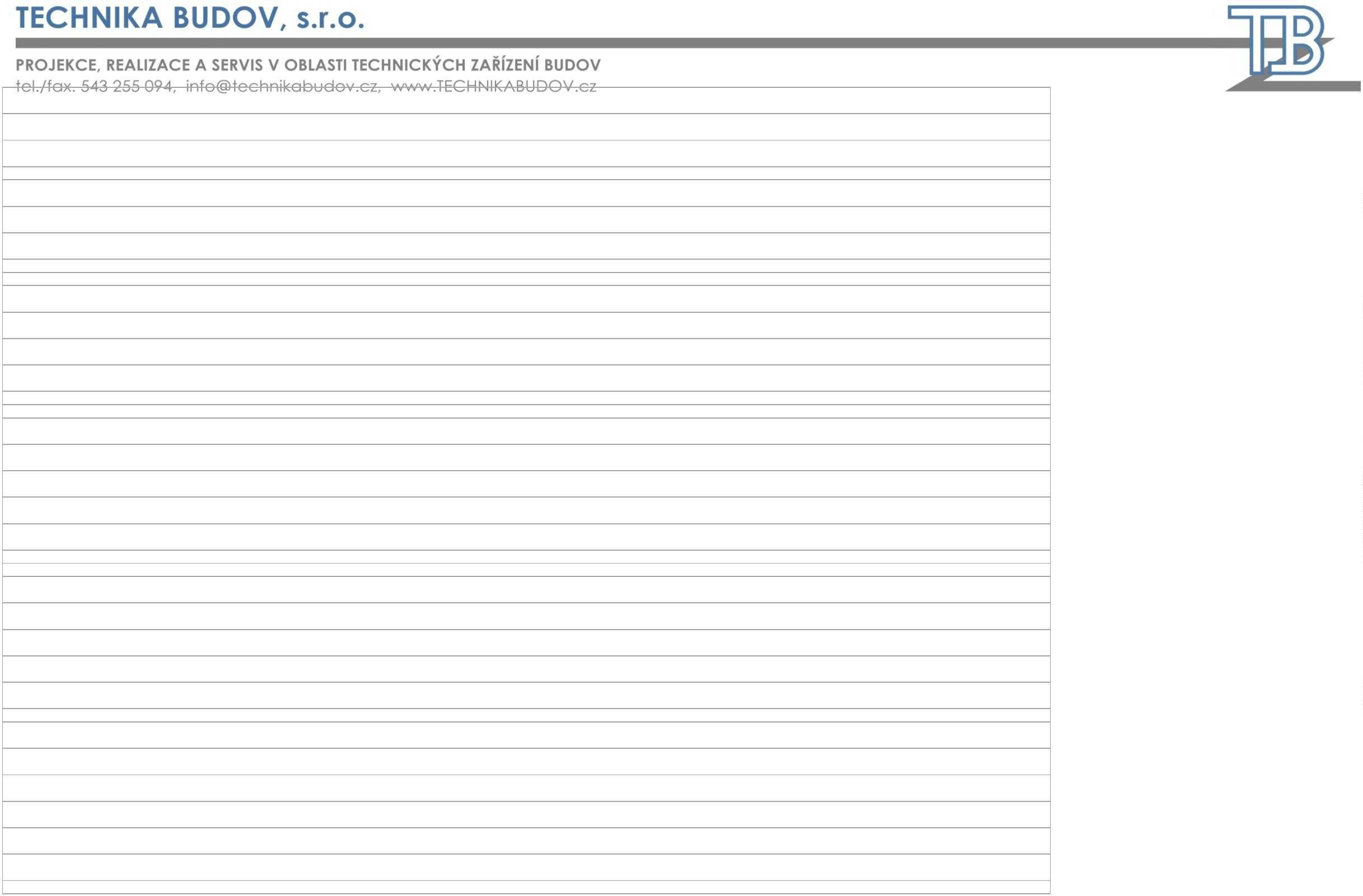 Viz výkres číslo: D2.01.01-104 Půdorys 3.NP, D2.01.01-105 Půdorys 4.NP, D2.01.01-106 Půdorys.NP5Zařízení č. 11 - Přímé chlazení místností v 1.PP-2.NP - SV část - 2.etapaVenkovní kondenzační jednotka mini VRF, 2-trubková, 2-ventilátorová, Qch=28,0 kW, Qt=31,5kW, m=145 kg, chladivo R410A, D+M1,0074,20 Kč259,80 Kč334,00 Kč11.01ks1Lp(1m)=58,0 dB(A), EER=3,84, COP=4,67, SEER/SCOP dle certifikace Eurovent (měřeno pronon-ducted jednotky) = 7,34/4,49,včetně ModBus adaptéru, včetně 10 m stíněného kabelu J-Y(ST)Y 2x2x0,8, včetně tlumícíchpodložek z rýhované gumy,včetně propojení ModBus adaptéru s převodníkem ModBus/Amit kabelem J-Y(ST)Y 2x2x0,8včetně dopravy kondenzační jednotky na střechu jeřábemViz výkres číslo: D2.01.01-109 Půdorys a pohledy střechaVnitřní nástěnná jednotka systému VRF s funkcí bezprůvanového chlazení, Qch=2,8 kW,Qt=3,2 kW, m=9,5 kg, chladivo R410A, D+MLp(1m)=34 dB(A) při vysových otáčkách ventilátoru, Lp(1m)=26 dB(A) při zapnuté funkcibezprůvanového chlazení,včetně modulu okenního kontaktu, včetně infaraovladače a infrapřijímače, při instalacibude aktivován autorestartViz výkres číslo: D2.01.01-102 Půdorys 1.NP, D2.01.01-103 Půdorys 2.NPVnitřní nástěnná jednotka systému VRF s funkcí bezprůvanového chlazení, Qch=2,2 kW,Qt=2,5 kW, m=9,0 kg, chladivo R410A, D+MLp(1m)=34 dB(A) při vysových otáčkách ventilátoru, Lp(1m)=27 dB(A) při zapnuté funkcibezprůvanového chlazení,včetně modulu okenního kontaktu, včetně infaraovladače a infrapřijímače, při instalacibude aktivován autorestartViz výkres číslo: D2.01.01-102 Půdorys 1.NP, D2.01.01-103 Půdorys 2.NPVnitřní nástěnná jednotka systému VRF s funkcí bezprůvanového chlazení, Qch=1,5 kW,Qt=1,7 kW, m=9,0 kg, chladivo R410A, D+M448,00,00,00208,00 Kč208,00 Kč416,00 Kč1 039,20 Kč1 039,20 Kč2 078,40 Kč1 247,20 Kč1 247,20 Kč2 494,40 Kč1111.021.031.04ksksks111Lp(1m)=31 dB(A) při vysových otáčkách ventilátoru, Lp(1m)=26 dB(A) při zapnuté funkcibezprůvanového chlazení,včetně modulu okenního kontaktu, včetně infaraovladače a infrapřijímače, při instalacibude aktivován autorestartViz výkres číslo: D2.01.01-101 Půdorys 1.PP, D2.01.01-102 Půdorys 1.NPZařízení č. 12 - Přímé chlazení místností v 5-7.NP - JZ část - 2.etapaVenkovní kondenzační jednotka mini VRF, 2-trubková, 2-ventilátorová, Qch=40,0 kW, Qt=45,0kW, m=162 kg, chladivo R410A, D+M1,0074,20 Kč259,80 Kč334,00 Kč12.01ks1Lp(1m)=62,0 dB(A), EER=3,78, COP=4,55, SEER/SCOP dle certifikace Eurovent (měřeno pronon-ducted jednotky) = 7,41/4,15,včetně ModBus adaptéru, včetně 80 m stíněného kabelu J-Y(ST)Y 2x2x0,8, včetně tlumícíchpodložek z rýhované gumy,včetně propojení ModBus adaptéru s převodníkem ModBus/Amit kabelem J-Y(ST)Y 2x2x0,8včetně dopravy kondenzační jednotky na střechu jeřábemViz výkres číslo: D2.01.01-109 Půdorys a pohledy střechaVnitřní nástěnná jednotka systému VRF s funkcí bezprůvanového chlazení, Qch=3,6 kW,Qt=4,0 kW, m=9,5 kg, chladivo R410A, D+MLp(1m)=40 dB(A) při vysových otáčkách ventilátoru, Lp(1m)=26 dB(A) při zapnuté funkcibezprůvanového chlazení,včetně modulu okenního kontaktu, včetně infaraovladače a infrapřijímače, při instalacibude aktivován autorestartViz výkres číslo: D2.01.01-106 Půdorys 5.NP, D2.01.01-107 Půdorys 6.NPVnitřní nástěnná jednotka systému VRF s funkcí bezprůvanového chlazení, Qch=2,2 kW,Qt=2,5 kW, m=9,0 kg, chladivo R410A, D+M3,00156,00 Kč520,00 Kč779,40 Kč935,40 Kč112.022.03ksks1110,002 598,00 Kč3 118,00 KčLp(1m)=34 dB(A) při vysových otáčkách ventilátoru, Lp(1m)=27 dB(A) při zapnuté funkcibezprůvanového chlazení,včetně modulu okenního kontaktu, včetně infaraovladače a infrapřijímače, při instalacibude aktivován autorestartViz výkres číslo: D2.01.01-106 Půdorys 5.NP, D2.01.01-107 Půdorys 6.NP, D2.01.01-108 Půdorys7.NPTechnika budov, s.r.o. | www.technikabudov.czStránka | 9 z 13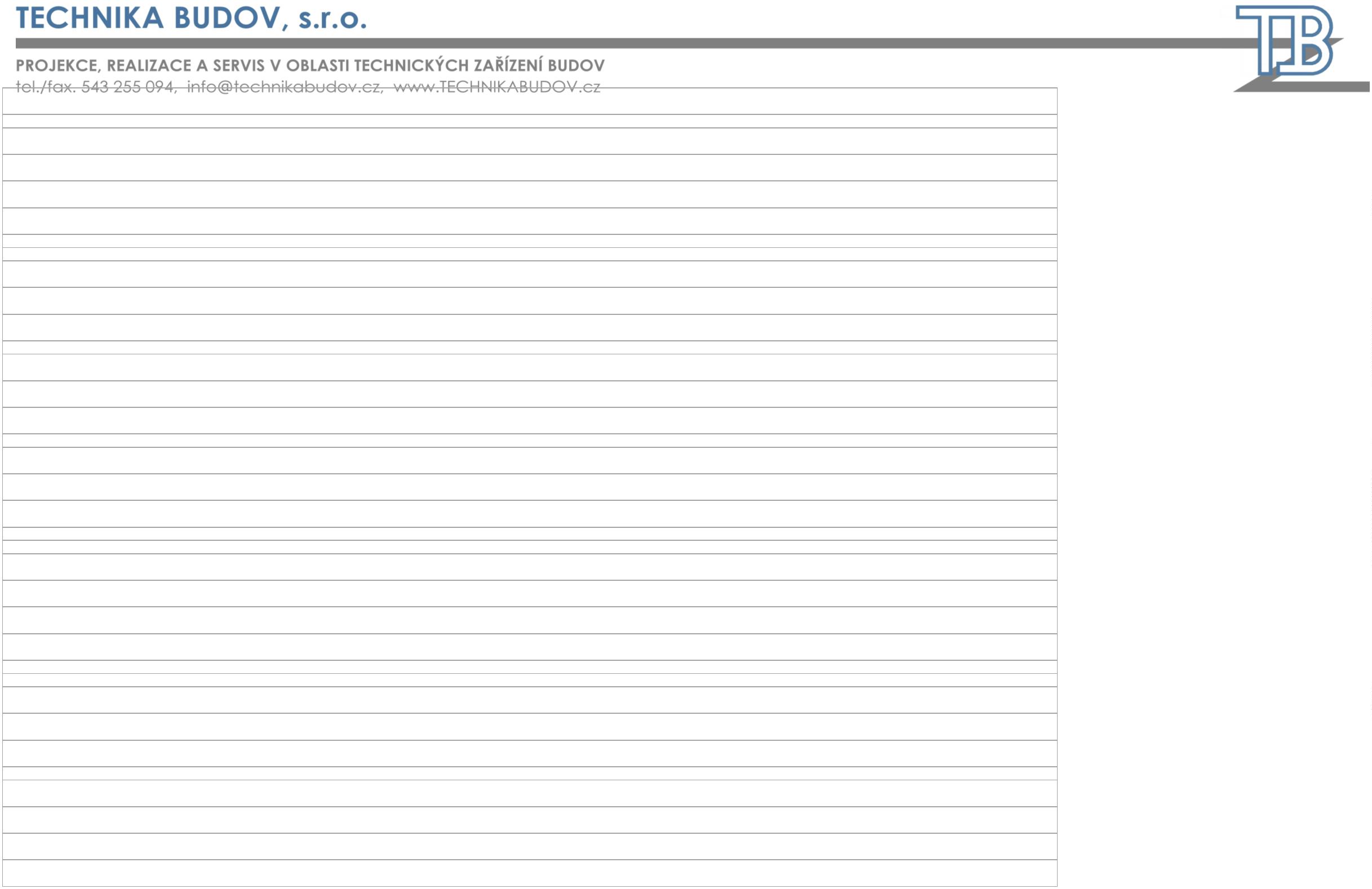 Vnitřní nástěnná jednotka systému VRF s funkcí bezprůvanového chlazení, Qch=1,5 kW,Qt=1,7 kW, m=9,0 kg, chladivo R410A, D+M6,00312,00 Kč1 558,80 Kč1 870,80 Kč12.04ks1Lp(1m)=31 dB(A) při vysových otáčkách ventilátoru, Lp(1m)=26 dB(A) při zapnuté funkcibezprůvanového chlazení,včetně modulu okenního kontaktu, včetně infaraovladače a infrapřijímače, při instalacibude aktivován autorestartViz výkres číslo: D2.01.01-106 Půdorys 5.NP, D2.01.01-107 Půdorys 6.NP, D2.01.01-108 Půdorys7.NPZařízení č. 13 - Přímé chlazení místností v 1.PP - 4.NP - JZ část - 2.etapaVenkovní kondenzační jednotka mini VRF, 2-trubková, 2-ventilátorová, Qch=40,0 kW, Qt=45,0kW, m=162 kg, chladivo R410A, D+M1,0074,20 Kč259,80 Kč334,00 Kč13.01ks1Lp(1m)=62,0 dB(A), EER=3,78, COP=4,55, SEER/SCOP dle certifikace Eurovent (měřeno pronon-ducted jednotky) = 7,41/4,15,včetně ModBus adaptéru, včetně 10 m stíněného kabelu J-Y(ST)Y 2x2x0,8, včetně tlumícíchpodložek z rýhované gumy,včetně propojení ModBus adaptéru s převodníkem ModBus/Amit kabelem J-Y(ST)Y 2x2x0,8včetně dopravy kondenzační jednotky na střechu jeřábemViz výkres číslo: D2.01.01-109 Půdorys a pohledy střechaVnitřní nástěnná jednotka systému VRF s funkcí bezprůvanového chlazení, Qch=5,6 kW,Qt=6,3 kW, m=12,0 kg, chladivo R410A, D+MLp(1m)=40 dB(A) při vysových otáčkách ventilátoru, Lp(1m)=29 dB(A) při zapnuté funkcibezprůvanového chlazení,včetně modulu okenního kontaktu, včetně infaraovladače a infrapřijímače, při instalacibude aktivován autorestartViz výkres číslo: D2.01.01-104 Půdorys 3.NP, D2.01.01-105 Půdorys 4.NPVnitřní nástěnná jednotka systému VRF s funkcí bezprůvanového chlazení, Qch=3,6 kW,Qt=4,0 kW, m=9,5 kg, chladivo R410A, D+MLp(1m)=40 dB(A) při vysových otáčkách ventilátoru, Lp(1m)=26 dB(A) při zapnuté funkcibezprůvanového chlazení,včetně modulu okenního kontaktu, včetně infaraovladače a infrapřijímače, při instalacibude aktivován autorestartViz výkres číslo: D2.01.01-104 Půdorys 3.NPVnitřní nástěnná jednotka systému VRF s funkcí bezprůvanového chlazení, Qch=2,8 kW,Qt=3,2 kW, m=9,5 kg, chladivo R410A, D+M2126,00,00,00,00104,00 Kč52,00 Kč519,60 Kč259,80 Kč519,60 Kč1 558,80 Kč623,60 Kč311,80 Kč623,60 Kč1 870,80 Kč11113.023.033.043.05ksksksks1111104,00 Kč312,00 KčLp(1m)=34 dB(A) při vysových otáčkách ventilátoru, Lp(1m)=26 dB(A) při zapnuté funkcibezprůvanového chlazení,včetně modulu okenního kontaktu, včetně infaraovladače a infrapřijímače, při instalacibude aktivován autorestartViz výkres číslo: D2.01.01-103 Půdorys 2.NPVnitřní nástěnná jednotka systému VRF s funkcí bezprůvanového chlazení, Qch=2,2 kW,Qt=2,5 kW, m=9,0 kg, chladivo R410A, D+MLp(1m)=34 dB(A) při vysových otáčkách ventilátoru, Lp(1m)=27 dB(A) při zapnuté funkcibezprůvanového chlazení,včetně modulu okenního kontaktu, včetně infaraovladače a infrapřijímače, při instalacibude aktivován autorestartViz výkres číslo: D2.01.01-102 Půdorys 1.NP, D2.01.01-103 Půdorys 2.NP, D2.01.01-104 Půdorys3.NP, D2.01.01-105 Půdorys 4.NPVnitřní nástěnná jednotka systému VRF s funkcí bezprůvanového chlazení, Qch=1,5 kW,Qt=1,7 kW, m=9,0 kg, chladivo R410A, D+M7,00364,00 Kč1 818,60 Kč2 182,60 Kč13.06ks1Lp(1m)=31 dB(A) při vysových otáčkách ventilátoru, Lp(1m)=26 dB(A) při zapnuté funkcibezprůvanového chlazení,včetně modulu okenního kontaktu, včetně infaraovladače a infrapřijímače, při instalacibude aktivován autorestartViz výkres číslo: D2.01.01-101 Půdorys 1.PP, D2.01.01-102 Půdorys 1.NP, D2.01.01-105 Půdorys4.NPZařízení č. 14 - Celoroční chlazení serverovny v 6.NP - 1.etapaVenkovní kondenzační jednotka SPLIT, Qch=13,4kW, Qt=15,3 kW, m=90,5 kg, chladivo R32,D+M1,00148,40 Kč519,60 Kč668,00 Kč14.01ks2Lp(1m)=54,0 dB(A), SEER=6,1, SCOP=4,0, možnost chlazení až do venkovní teploty -15°C,max. délka chladivového potrubí 75 m,Technika budov, s.r.o. | www.technikabudov.czStránka | 10 z 13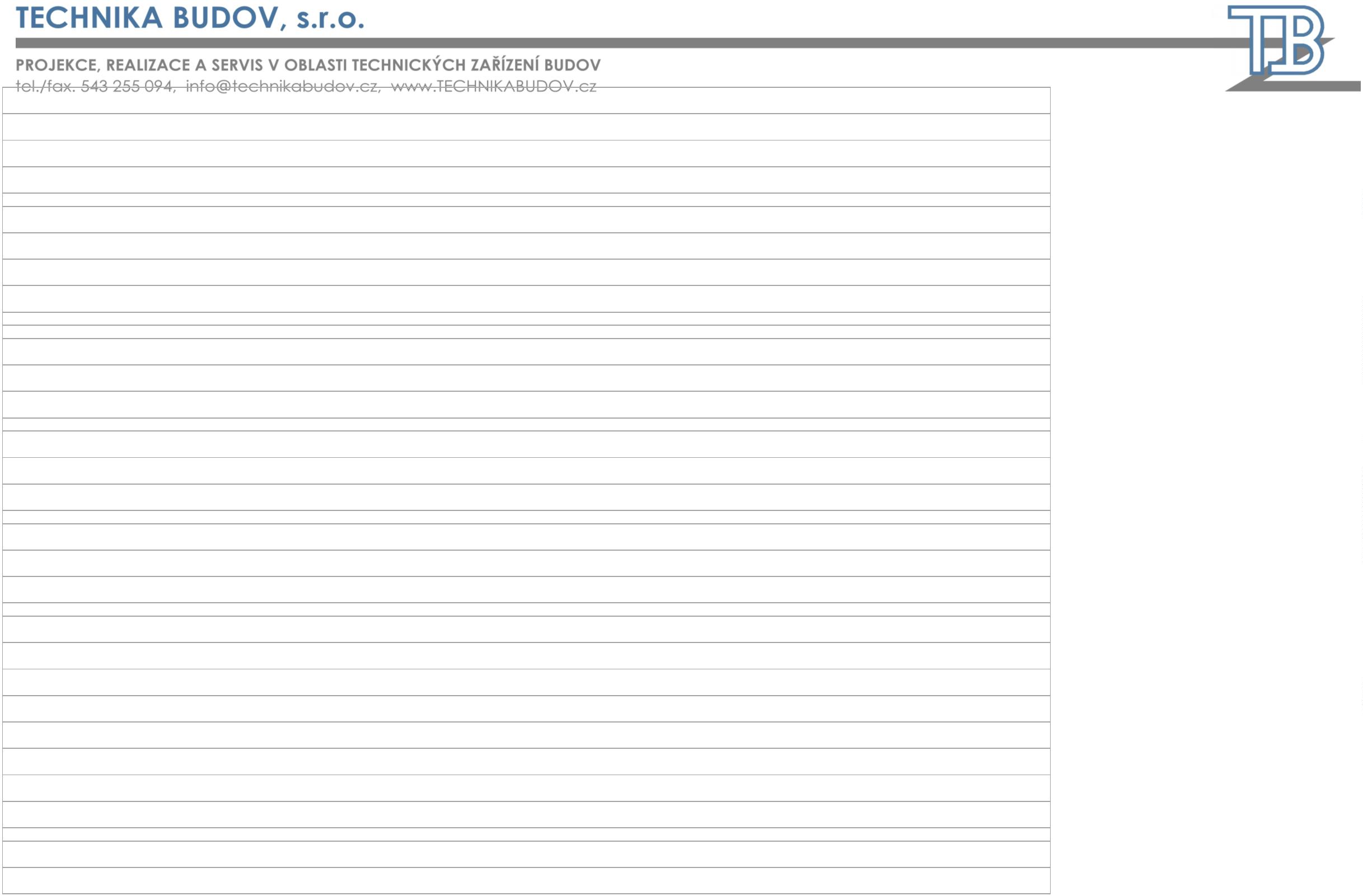 včetně ModBus adaptéru, včetně 60 m stíněného kabelu J-Y(ST)Y 2x2x0,8, včetně tlumícíchpodložek z rýhované gumy,včetně propojení ModBus adaptéru s převodníkem ModBus/Amit kabelem J-Y(ST)Y 2x2x0,8včetně dopravy kondenzační jednotky na střechu jeřábemViz výkres číslo: D2.01.01-108 Půdorys 7.NPVnitřní podstropní jednotka SPLIT s funkcí bezprůvanového chlazení, Qch=13,4 kW, Qt=15,3kW, m=41,5 kg, chladivo R32, D+MLp(1m)=48,0 dB(A) při vysových otáčkách ventilátoru, včetně kabelového ovladače akabelu, včetně lišty pro vedení kabelu v obsluhovanémprostoru, při instalaci bude aktivován autorestartViz výkres číslo: D2.01.01-107 Půdorys 6.NPVenkovní kondenzační jednotka SPLIT, Qch=13,4kW, Qt=15,3 kW, m=90,5 kg, chladivo R32,D+M11,00,00104,00 Kč148,40 Kč519,60 Kč519,60 Kč623,60 Kč668,00 Kč114.01a4.02ksks22Lp(1m)=54,0 dB(A), SEER=6,1, SCOP=4,0, možnost chlazení až do venkovní teploty -15°C,max. délka chladivového potrubí 75 m,včetně ModBus adaptéru, včetně 10 m stíněného kabelu J-Y(ST)Y 2x2x0,8, včetně tlumícíchpodložek z rýhované gumy,včetně propojení ModBus adaptéru s převodníkem ModBus/Amit kabelem J-Y(ST)Y 2x2x0,8včetně dopravy kondenzační jednotky na střechu jeřábemViz výkres číslo: D2.01.01-108 Půdorys 7.NPVnitřní podstropní jednotka SPLIT s funkcí bezprůvanového chlazení, Qch=13,4 kW, Qt=15,3kW, m=41,5 kg, chladivo R32, D+MLp(1m)=48,0 dB(A) při vysových otáčkách ventilátoru, včetně kabelového ovladače akabelu, včetně lišty pro vedení kabelu v obsluhovanémprostoru, při instalaci bude aktivován autorestart1,00104,00 Kč148,40 Kč519,60 Kč519,60 Kč623,60 Kč668,00 Kč114.02aksks22Viz výkres číslo: D2.01.01-107 Půdorys 6.NPZařízení č. 15 - Celoroční chlazení rackovny v 1.NP - 1.etapaVenkovní kondenzační jednotka SPLIT, Qch=5,0kW, Qt=5,5 kW, m=43,5 kg, chladivo R32, D+M1,005.01Lp(1m)=48,0,0 dB(A), SEER=6,9, SCOP=3,9, možnost chlazení až do venkovní teploty -15°C,max. délka chladivového potrubí 30 m,včetně ModBus adaptéru, včetně 60 m stíněného kabelu J-Y(ST)Y 2x2x0,8, včetně tlumícíchpodložek z rýhované gumy,včetně propojení ModBus adaptéru s převodníkem ModBus/Amit kabelem J-Y(ST)Y 2x2x0,8včetně nosných konzolí pro osazení jednotky na stěnuViz výkres číslo: D2.01.01-102 Půdorys 1.NPVnitřní nástěnná jednotka SPLIT s funkcí bezprůvanového chlazení, Qch=5,0 kW, Qt=5,5 kW,m=11,7 kg, chladivo R32, D+MLp(1m)=42,0 dB(A) při vysových otáčkách ventilátoru, včetně kabelového ovladače akabelu, včetně lišty pro vedení kabelu v obsluhovanémprostoru, při instalaci bude aktivován autorestart1,00104,00 Kč148,40 Kč519,60 Kč519,60 Kč623,60 Kč668,00 Kč115.01a5.02ksks22Viz výkres číslo: D2.01.01-102 Půdorys 1.NPVenkovní kondenzační jednotka SPLIT, Qch=5,0kW, Qt=5,5 kW, m=43,5 kg, chladivo R32, D+M1,00Lp(1m)=48,0,0 dB(A), SEER=6,9, SCOP=3,9, možnost chlazení až do venkovní teploty -15°C,max. délka chladivového potrubí 30 m,včetně ModBus adaptéru, včetně 10 m stíněného kabelu J-Y(ST)Y 2x2x0,8, včetně tlumícíchpodložek z rýhované gumy,včetně propojení ModBus adaptéru s převodníkem ModBus/Amit kabelem J-Y(ST)Y 2x2x0,8včetně nosných konzolí pro osazení jednotky na stěnuViz výkres číslo: D2.01.01-102 Půdorys 1.NPVnitřní nástěnná jednotka SPLIT s funkcí bezprůvanového chlazení, Qch=5,0 kW, Qt=5,5 kW,m=11,7 kg, chladivo R32, D+M1,00104,00 Kč519,60 Kč623,60 Kč15.02aks2Lp(1m)=42,0 dB(A) při vysových otáčkách ventilátoru, včetně kabelového ovladače akabelu, včetně lišty pro vedení kabelu v obsluhovanémprostoru, při instalaci bude aktivován autorestartViz výkres číslo: D2.01.01-102 Půdorys 1.NPTechnika budov, s.r.o. | www.technikabudov.czStránka | 11 z 13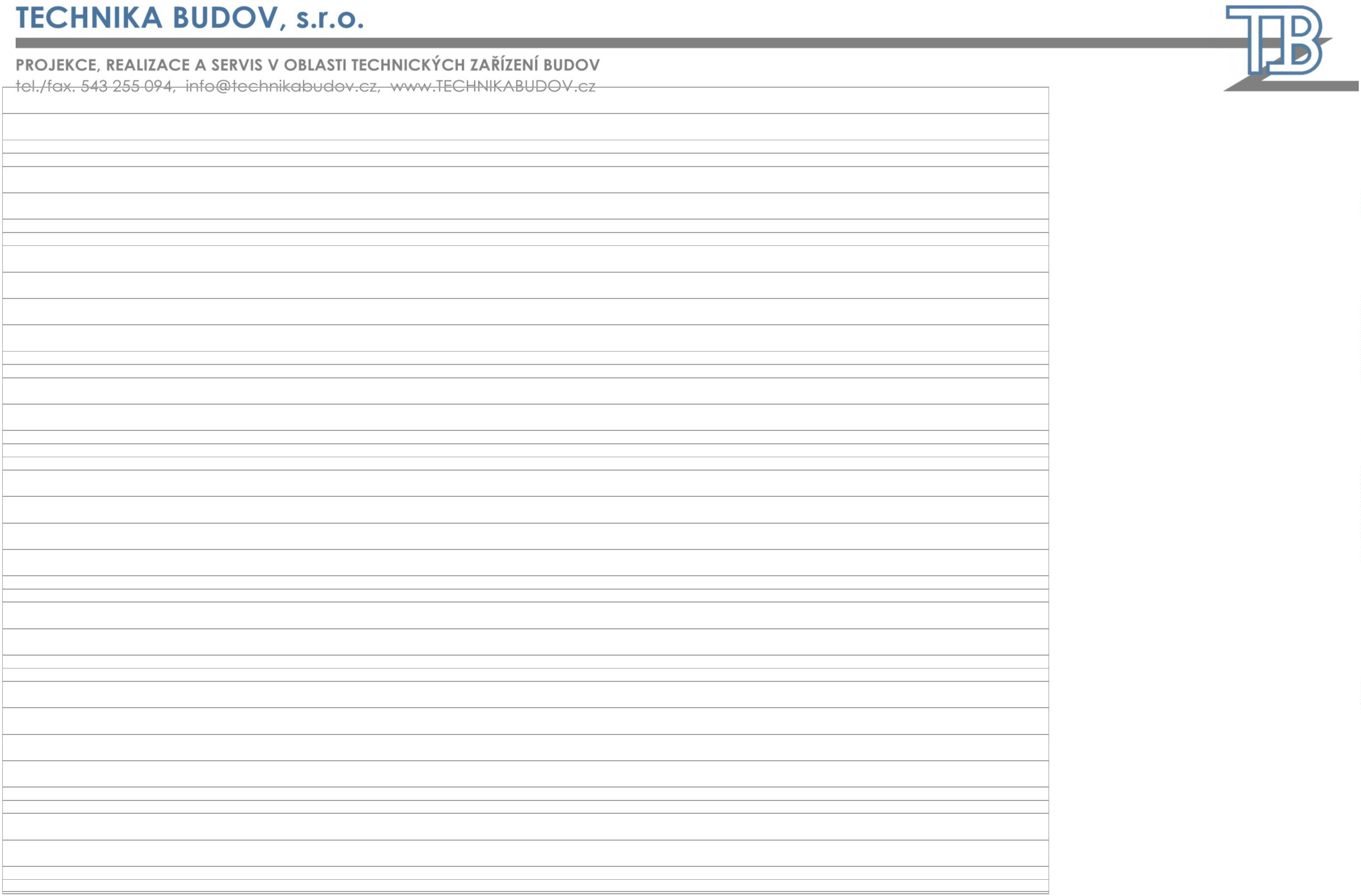 Celkem12 946,20 KčDPH: 21 %Celkem Kč vč. DPH:62 352,00 Kč75 298,20 Kč15 812,62 Kč91 110,82 KčČinnost nad rámec pravidelného / záručního servisu (Havarijní servis)Hodinová sazba 500 Kč s příjezdem technika dle domluvy v pracovní den 7:00 - 17:00.Hodinová sazba 800 Kč s příjezdem technika dle domluvy mimo pracovní den 7:00 - 17:00.Hodinová sazba 750 Kč s příjezdem technika do 24 hodin v pracovní den 7:00 - 17:00.Hodinová sazba 950 Kč s příjezdem technika do 24 hodin mimo pracovní den 7:00 - 17:00.Doprava (havarijní servis)Paušál Brno 150 Kč do ceny se započítává i technik na cestě 400 Kč/ hod.Mimo Brno 15 Kč/km do ceny se započíáváí i technik na cestě 400 Kč/ hod.Marný výjezd bez dopravy 1.250 Kč.Všechny ceny jsou uvedeny bez DPH.Technika budov, s.r.o. | www.technikabudov.czStránka | 12 z 13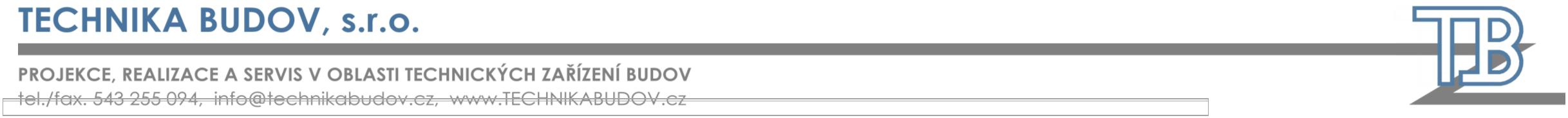 ev.č.: 23NT0211OBJEDNÁVKANázev zakázky:Klimatizace budovy NS - záruční servisDodavatel:Objednatel:Technika budov, s.r.o.Křenová 42, Brno 60200IČO:OR:607 118 25Krajský soud v BrněOddíl C, vložka 15659203 222 9319 / 0800IČO:OR:Bankovní spojení:Vyřizuje:Mobil:Bankovní spojení:Kontakt:Mobil:XXXXXXXXXXXXXXXXXXXXXXXXXXXXXXXXXXXXXXXXXXXXXEmail:Email:Položky:Jsou uvedeny v položkovém rozpočtu, který je součástí této cenové nabídky.Cena celkem: 75 298,20 Kč bez DPHV případě navýšení cen vstupního materiálu o více jak 5% bude nabídka upravena.Oprávněná osoba k jednání ve věcech technických, včetně kontaktu:Místo dodání:Návrh termínu dodání:Poznámky:Dle cenové nabídky číslo 23NT0211 - Klimatizace budovy NS - záruční servis.JMÉNO A PŘÍJMENÍ:PODPIS/RAZÍTKO:DATUM VYSTAVENÍ OBJEDNÁVKY:Technika budov, s.r.o. | www.technikabudov.czStránka | 13 z 13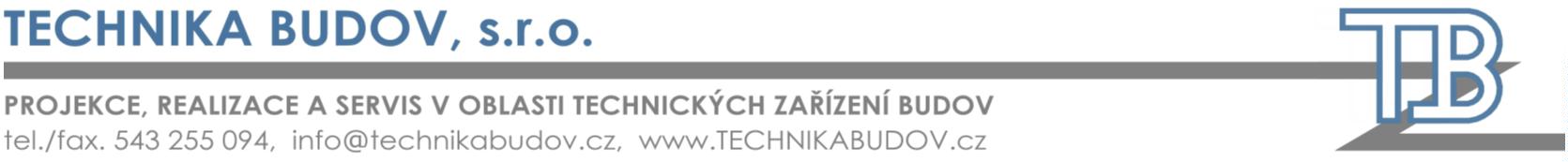 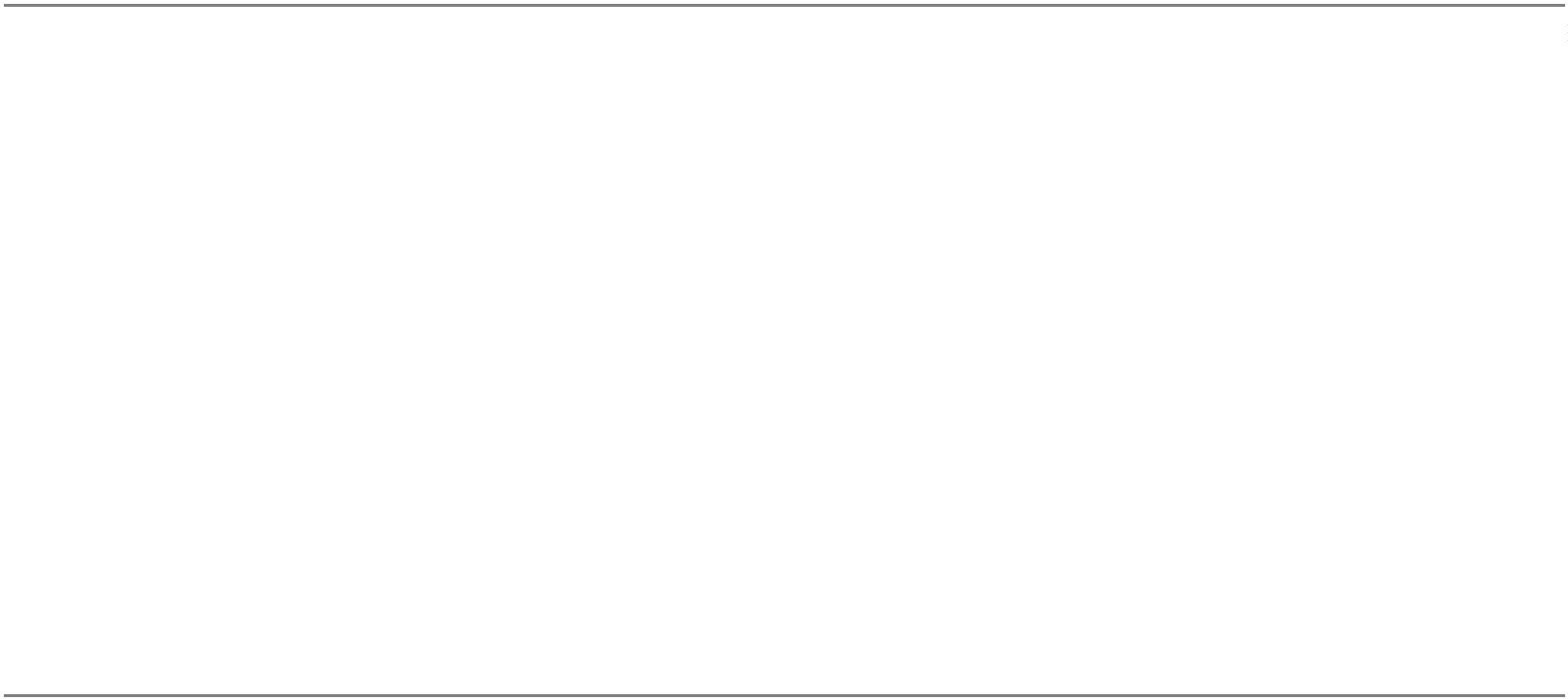 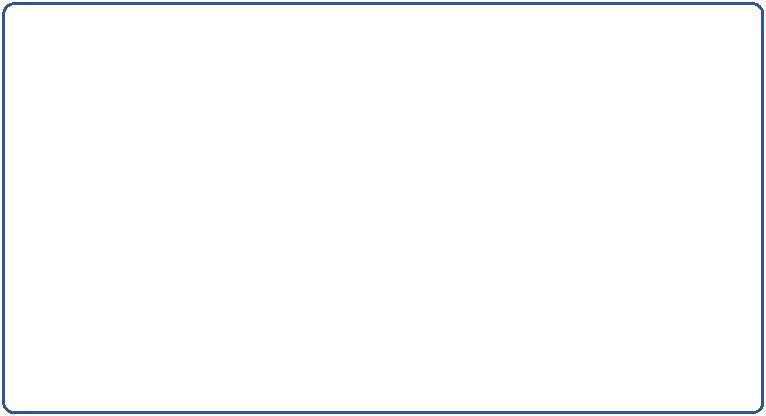 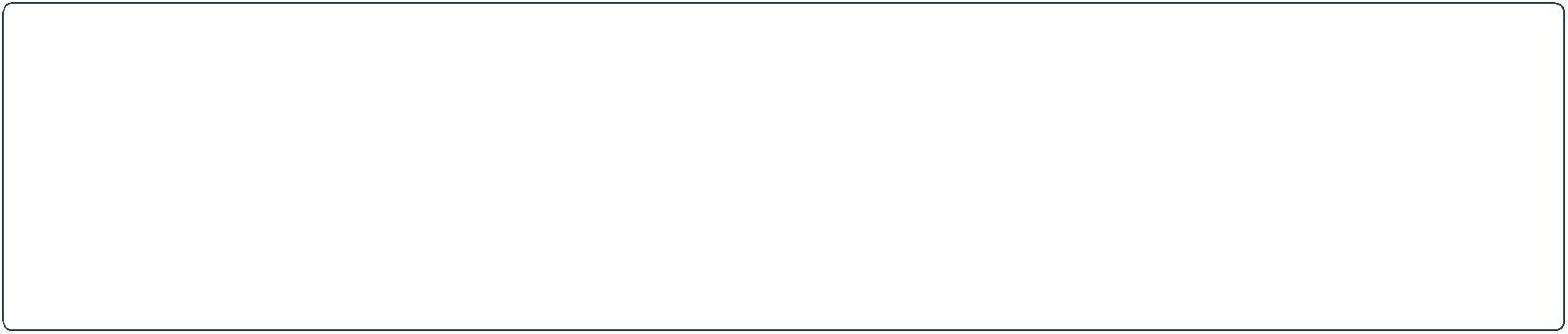 